V písmenkovom pásiku vyhľadaj a zakrúžkuj písmeno S, s:M a S r s I s S o l s k V é A p S ú s S L sDo slov dopíš chýbajúce písmenko:MI__ A			SIL__		   VIS__		SALÁ__ A3. Prečítaj si vety a zároveň napíš, koľko slov má veta. Malá  Sisa máva.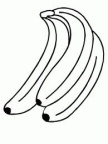 V  mise sú samé           . 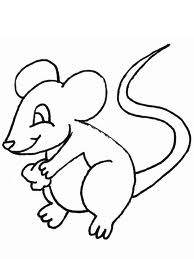 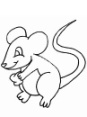 Sivá sova loví                 .